ДатаПредмет Класс ФИО учителяТема урокаСодержание урока 27.04Английский5Фёдорова Г.В.Путешествие во Владивосток.Введение новой лексики.1.Мы продолжаем изучать материалы темы 6 раздела «Россия». 2. Сегодня вы узнаете новые слова по теме. 3. Прослушайте 2 раза аудиофайл с новыми словами упр.6(А) стр.94 (аудиофайл будет прикреплён во время урока), повторяя за диктором слова.4. После прослушивания новых слов, переведите (устно) слова и фразы упр.6В стр.94. 5.Затем выполните задание упр.7А. стр.95 (продолжите  список, используя информацию упр.6В) в тетради  Д.з. упр.8 стр.9527.04Английский5Фёдорова Г.В.«Россия – моя страна. Конструкция It takes…to get…Артикль и географические названия.»1.Основная  грамматическая тема сегодняшнего урока «Россия – моя страна» -   «Артикль и географические названия».2.Читаете правило «Артикль и географические названия» на стр.100 (Nota bene)  и грамматический справочник на стр.139 (и в правиле и в справочнике очень доступно объясняется, в каких случаях с географическими названиями употребляется артикль  “the”.3. Затем выполняете упр.7 стр.100 в тетради и присылаете мне.4.Д.з. упр.5 стр. 98 (читаете текст «Россия – моя страна), затем выполняете упр.6 стр.9927.04Физкультура 5Станиловская Е.ВЗакрепление, техника прыжка в длину способом «согнув ноги»Добрый день. Прыжок в длину способом «согнув ноги» Теория  Преступаем к разминке https://youtu.be/gMbeRBl5UKM Технику целостного прыжка в длину с разбега можно разделить на четыре части: разбег, отталкивание, полет и приземление.(начало разбега- четное кол-во шагов, впереди толчковая нога. Разбег с подхода, подбега, с места. Набегание, последние 3 шага должны быть на мах скорости. Нога жестко ставится на всю стопу, 2/3 расстояния летит в шаге,потом подтягивает толчковую ногу к маховой, группируется и приземляется. Приземление: с падением в сторону, с выбиванием).Разбег. Разбег в прыжках в длину служит для создания оптимальной скорости прыгуна. Скорость разбега в этом виде в наибольшей степени приближается к максимальной скорости. Длина разбега и количество беговых шагов зависят от индивидуальных особенностей спортсмена. В основном спортсмены используют следующие варианты: с места и с подхода (или подбега), а также с постепенным набором скорости и резким (спринтерским) началом.В подготовке к отталкиванию на последних 3 — 4 беговых шагах спортсмен должен развить оптимальную для себя скорость.Отталкивание. Эта часть прыжка начинается с момента постановки ноги на место отталкивания. Нога ставится на всю стопу с акцентом на внешний свод,Цель отталкивания — перевести часть горизонтальной скорости разбега в вертикальную скорость вылета тела прыгуна, т. е. придать телу начальную скорость.Полет. После отрыва тела прыгуна от места отталкивания начинается полетная фаза, Условно полетную фазу прыжка можно разделить на три части: 1) взлет, 2) горизонтальное движение вперед и 3) подготовка к приземлению.Приземление: с падением в сторону, с выбиваниемПосле взлета в положении шага толчковая нога сгибается в коленном суставе и подводится к маховой ноге, плечи отводятся несколько назад для поддержания равновесия, а также для снятия излишнего напряжения мышц брюшного пресса и передней поверхности бедер, которые удерживают ноги на весу. Руки, слегка согнутые в локтях, поднимаются вверх. Когда траектория ОЦМ начинает опускаться вниз, плечи посылаются вперед, руки опускаются вниз движением вперед—вниз, ноги приближаются к груди, выпрямляясь в коленных суставах. Прыгун принимает положение для приземления.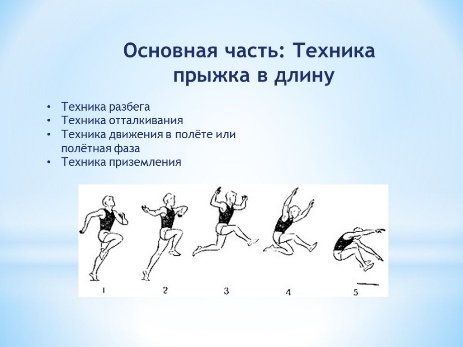  Просмотреть виhttps://youtu.be/qT435OWqXy4 Прыжок с разбега можно прыгать только в специально-оборудованную яму.3 Спасибо за урок 27.04математика 5Асманова А.А.Проценты. Нахождение процентов от числа.  Сегодня у нас продолжение темы «Процеты», но   сначала запишите в тетради число                                                                   27.04.20  Классная работа  тему  урока   «Проценты. Нахождение процентов от числа».1.Перепишите в тетрадь 2.Посмотритепримеры и :                                                                             3.Выполните :                                     Решите две задачи1) Для приготовления компота купили сухофрукты. Яблоки составляют – 35% сухофруктов,  груши –  30%, абрикосы – 25%, сливы – остальную часть сухофруктов. Сколько процентов сухофруктов составляют сливы?              2) Вода составляет  кочана капусты. Сколько процентов составляет вода в кочане капусты       Затем  переходите на задания Якласс.     27.04Литература5Трофимова Л.В.Ю. Ч. Ким. Песня «Рыба-кит» как юмористическое произведение.1.Сегодня на уроке мы слушаем и читаем веселую песню Юлия Черсановича Кима (1936 года рождения) – «Рыба – кит». 2. Запишите в тетрадь число 27.04.20, ФИ автора , год его рождения, название песни.3. стр. 189 учебника – прочитайте биографию Юлия Черсановича, в тетрадь кратко факты из его биографии.4. Прочитайте песенку вслух.5. -Какое настроение создает это стихотворение? – Какое оно по жанру?  - Как ритм стихотворения, повторы, неожиданные словосочетания помогают нам понять , что это юмористическое произведение и что это песня? – Понравилось ли и чем? – Пофантазируйте, какие рисунки вы бы могли нарисовать к этому стихотворению?6. Посмотрите и послушайте , как читает стихотворение актер.https://youtu.be/ck3sdYZGNas7.Отвечайте устно: -  Какие еще юмористические стихотворения вы знаете, каких авторов?8.-  Кто такой талантливый писатель или поэт?  - А кого можно назвать талантливым читателем?9. Многие из вас в тесте – опросе правильно рассуждали о том, кто же такой талантливый читатель?  Действительно, талантливый читатель – это такой читатель, который обладает творческим воображением, сопереживает героям произведения, а иногда и представляет себя на их месте. Запишите это определение в тетрадь.10.-  А теперь прочтите на стр.191, как Самуил Яковлевич Маршак говорит о талантливом читателе.-  Совпадают ли ваши мнения с мнением известного поэта в этом вопросе?11. Домашнее задание: - выразительное чтение юмористического стихотворения (голосовое сообщение до конца дня!);- письменно задание 2 на стр. 190.-фото классной  (биография) и домашней работ.27.04География 5Меньшагина Т.В.Воздушная одежда Земли.Прочитать §24.В тетрадь записать значение новых понятий: атмосфера, ветер, молния, погода, климат, ураган (тайфун), смерч (торнадо).Рис. 141 «Виды облаков» - названия облаков запишите в тетрадь.Домашнее задание: §24, задание 2, стр.124.